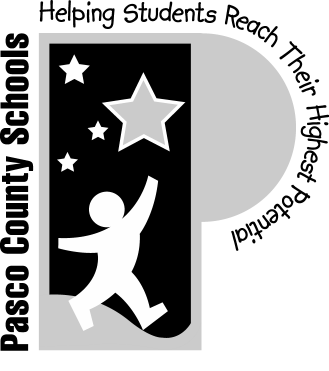 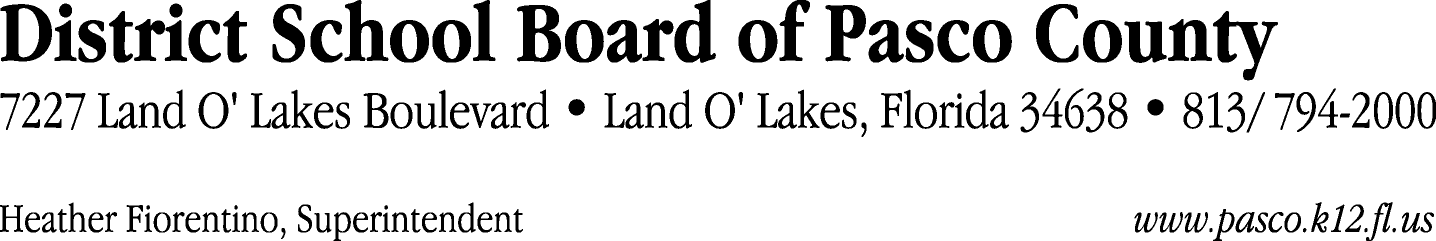 Finance Services Department813/ 794-2294	Fax:  813/ 794-2266727/ 774-2294	TDD:  813/ 794-2484352/ 524-2294						MEMORANDUMDate:	July 8, 2011To:	School Board Members	From:	Olga Swinson, Chief Financial OfficerRe:	Attached Warrant List for July 12, 2011Please review the current computerized list. These totals include computer generated, handwritten and cancelled checks.Warrant numbers 826603 through 826609	619,619.56Amounts disbursed in Fund 715	453,312.08Amounts disbursed in Fund 110	131,136.37Amounts disbursed in Fund 140	618.63Amounts disbursed in Fund 421	10,525.21Amounts disbursed in Fund 422	1,759.51Amounts disbursed in Fund 425	20.64Amounts disbursed in Fund 431	6,289.41Amounts disbursed in Fund 432	4,471.90Amounts disbursed in Fund 433	366.42Amounts disbursed in Fund 130	57.84Amounts disbursed in Fund 410	7,555.01Amounts disbursed in Fund 424	13.03Amounts disbursed in Fund 711	158.08Amounts disbursed in Fund 713	59.84Amounts disbursed in Fund 714	28.92Amounts disbursed in Fund 791	120.46Amounts disbursed in Fund 792	26.06Amounts disbursed in Fund 795	38.56Amounts disbursed in Fund 921	3,061.59Confirmation of the approval of the July 12, 2011 warrants will be requested at the July 26, 2011 School Board meeting.